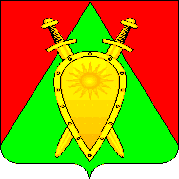 Администрация городского округа ЗАТО п. ГорныйП О С Т А Н О В Л Е Н И Е29 декабря  2022 года			      	                                   	    № 417Об утверждении Положения о муниципальном конкурсе профессионального мастерства работников сферы дополнительного образования «СЕРДЦЕ ОТДАЮ ДЕТЯМ» 	В соответствии с положением о региональном конкурсе профессионального мастерства работников сферы дополнительного образования «СЕРДЦЕ ОТДАЮ ДЕТЯМ», администрация городского округа ЗАТО п. Горный п о с т а н о в л я е т:1. Утвердить Положение о муниципальном конкурсе профессионального мастерства работников сферы дополнительного образования «СЕРДЦЕ ОТДАЮ ДЕТЯМ», согласно приложению.2.	Настоящее постановление опубликовать (обнародовать) на официальном сайте городского округа ЗАТО п. Горный http://gorniy.75.ru.3.	Настоящее постановление вступает в силу после его официального опубликования (обнародования).Глава ЗАТО п. Горный							        Т.В. КарнаухНачальник отдела по образованиюадминистрации городского округа ЗАТО п. Горный______________________ Л.А. Филатова«____» _________ 2022 г.Приложениек постановлению администрациигородского округа ЗАТО п. Горныйот «___» декабря 2022 г. №___ ПОЛОЖЕНИЕО МУНИЦИПАЛЬНОМ КОНКУРСЕ ПРОФЕССИОНАЛЬНОГО МАСТЕРСТВА РАБОТНИКОВ СФЕРЫ ДОПОЛНИТЕЛЬНОГО ОБРАЗОВАНИЯ «СЕРДЦЕ ОТДАЮ ДЕТЯМ»Общие положенияНастоящее положение определяет порядок организации и проведения краевого конкурса профессионального мастерства работников сферы дополнительного образования «Сердце отдаю детям» (далее – Конкурс).Учредителем муниципального конкурса «Сердце отдаю детям» является администрация городского округа ЗАТО п. Горный.Конкурс направлен на развитие творческой деятельности педагогических работников по обновлению содержания образования, поддержку инновационных технологий в организации образовательного процесса, рост профессионального мастерства педагогических работников, утверждение приоритетов образования в обществе.Оператором Конкурса является отдел по образованию администрации городского округа ЗАТО п. Горный, который обеспечивает организационно-техническое сопровождение Конкурса.Муниципальный этап Конкурса проводится в очной форме.Информация о Конкурсе размещается на официальном сайте администрации городского округа ЗАТО п. Горный (далее – сайт Конкурса).2. Цели и задачи Конкурса2.1. Целью Конкурса является создание эффективных условий, обеспечивающих непрерывное профессиональное развитие, творческий и карьерный рост педагогов дополнительного образования.2.2. Задачи Конкурса:- совершенствование профессионального мастерства педагогов дополнительного образования;- повышение социальной значимости и престижа профессии педагога дополнительного образования детей;- повышение общественного и профессионального статуса педагогических работников дополнительного образования детей;- отбор и продвижение новых педагогических практик и образовательных технологий в сфере дополнительного образования детей;- содействие новым формам педагогического наставничества в сфере дополнительного образования детей;- выявление лучших педагогических методик и технологий обучения и воспитания детей (в том числе с особыми образовательными потребностями), разработанных и внедренных в образовательную деятельность педагогическими работниками сферы дополнительного образования детей.3. Участники Конкурса3.1. Участниками Конкурса являются педагоги дополнительного образования, преподаватели школ искусств, тренеры-преподаватели, осуществляющие дополнительное образование детей в образовательных организациях, имеющие педагогический стаж работы не менее 3-х лет. Возраст участников не ограничивается.Выдвижение участников конкурса производится с их согласия образовательными организациями.Педагогические работники, принимавшие участие в финале предыдущих муниципальных конкурсов профессионального мастерства в сфере дополнительного образования, к участию в Конкурсе в текущем году не допускаются.По завершении сбора документов и материалов, указанных в п. 4.2. настоящего Положения, Оператор формирует списочный состав участников муниципального Конкурса. 4. Этапы Конкурса4.1. Муниципальный конкурс проводится в период с 10 по 20 февраля текущего года.4.2. Для участия в Конкурсе на электронную почту Lidia081079@mail.ru направляются следующие документы (тип файла: zip, rar, 7z):представление по форме (приложение 1);заявление участника Конкурса по образцу (приложение 2);информационная карта участника Конкурса (приложение 3);согласие участника Конкурса на обработку персональных данных (приложение 4);Прием документов осуществляется до 01 февраля текущего года.Не подлежат рассмотрению документы, подготовленные с нарушением требований к оформлению.Материалы, предоставленные для участия в Конкурсе, не возвращаются.5. Порядок проведения Конкурса5.1. Заочный этап5.1.1. Заочный этап Конкурса проводится с 10 по 15 февраля текущего года и включает экспертизу материалов, представленных конкурсантами.Конкурсное испытание «Профессиональное портфолио» включает: -видеоматериалы «Визитная карточка», - эссе «Вклад дополнительной общеобразовательной программы (полное наименование программы) в формирование у детей навыков XXI века», - Дополнительная общеобразовательная программа участника; - сведения о качестве реализации Программы в наглядных формах предоставления анализа результативности за сопоставимые периоды реализации Программы (не менее 3-х лет).Конкурсное испытание «Визитная карточка»Цель: раскрыть ведущие педагогические идеи, жизненные приоритеты, отношение к детям, коллегам, профессии.Формат конкурсного испытания. Видеоматериалы (продолжительность 5 мин) в формате avi или wmv, отражающие объективные сведения о совокупности профессиональных взглядов и позиций педагога дополнительного образования, процессе и результатах профессиональной деятельности по реализации дополнительной общеобразовательной программы и др. (видеоряд может включать целесообразные фрагменты занятий, обзор мероприятий, интервьюирование участников образовательных отношений, сведения о творческих достижениях обучающихся, достижениях и (или) увлечениях участника Конкурса).Оценка выполнения конкурсного задания осуществляется по 6 критериям. Соответствие конкретному показателю оценивается в диапазоне от 0 до 3 баллов.Критерии оценивания:отражение профессиональных взглядов и позиций педагога дополнительного образования (0 – 3 балла);отражение процесса профессиональной деятельности педагога по реализации дополнительной общеобразовательной программы (0 – 3 балла);отражение результатов профессиональной деятельности педагога по реализации дополнительной общеобразовательной программы (0 – 3 балла); умение определять педагогические цели и задачи (0 – 3 балла); 	учение обобщать и транслировать опыт своей профессиональной деятельности (0 – 3 балла);наличие сведений об участии педагога и учащихся в образовательных, досуговых, культурно-просветительских и других мероприятиях на муниципальном, региональном и федеральном уровнях (0 – 3 балла).Максимальная оценка видеоматериалов «Визитная карточка» – 18 баллов.Конкурсное испытание «Эссе «Вклад дополнительной общеобразовательной программы (полное наименование программы) в формирование у детей навыков XXI века»Цель: определение степени владения педагогом современной ситуацией развития образования, понимания места программы в общих трендах и ценностях образования и воспитания детей в условиях вызовов современности.Формат конкурсного испытания: текст эссе (объем эссе до 5 000 знаков с учетом пробелов, формат doc., размер шрифта 14, шрифт Times New Roman, интервал 1,5)Содержание эссе должно соответствовать теме, содержание должно быть раскрыто, отражать авторскую позицию педагога, значимость программы для ребенка, развития и воспитания определенных качеств, аргументированность. Владение современной ситуацией развития образования, понимания места программы в общих трендах и ценностях образования и воспитания детей в условиях вызовов современности.Оценка выполнения конкурсного задания осуществляется по 4 критериям. Соответствие конкретному показателю оценивается в диапазоне от 0 до 3 баллов.Критерии оценивания:соответствие содержания теме эссе (0 – 3 балла);отражение авторской позиции педагога, индивидуальность, обоснованность (0 – 3 балла);аргументированность и обоснованность значимости программы для развития ребенка (0 – 3 балла);владение и понимание автором эссе современной ситуации развития образования (0 – 3 балла).Максимальная оценка – 12 баллов.Конкурсное испытание «Дополнительная общеобразовательная программа»Презентация программно-методического комплекта реализуемой программы (дополнительной общеразвивающей или дополнительной предпрофессиональной), включающей следующие разделы: - аннотация программы (до 4 листов), - аннотация основных методических разработок к программе (до 5 листов),- сведения о результативности и качестве реализации Программы за период 3-х последних. Сведения должны быть представлены в наглядной форме (в презентации, таблицах, графиках, диаграммах или описаниях), установленной образовательной организацией самостоятельно (до 2 листов).Структура и содержание Программы представляется в соответствии с требованиями к содержанию и структуре дополнительных общеобразовательных программ согласно п. 5 Приказа Минпросвещения России от 09 ноября 2018 г. № 196, п. 9, ст. 2 Федерального закона от 29 декабря 2012 г. № 273-ФЗ «Об образовании в Российской Федерации».Комплекс основных характеристик образования по дополнительной общеобразовательной программе: объем, содержание, планируемые результаты, организационно-педагогические условия, формы аттестации, учебный план, календарный учебный график, рабочие программы учебных курсов, дисциплин (модулей) при наличии, иные компоненты, оценочные и методические материалы.Критерии оценки дополнительной общеобразовательной программы и качества (результативности) ее реализации:наличие на сайте утвержденной дополнительной общеобразовательной программы (далее - ДОП) (0 – 4 балла);соответствие структуре ДОП (0 – 4 балла);соответствие содержания ДОП (0 – 4 балла);наличие и целесообразность планируемых результатов, организационно-педагогических условий, порядка и форм текущего контроля и промежуточной аттестации (0 – 4 балла);наличие и целесообразность оценочных и методических материалов ДОП (0 – 4 балла);наличие положительной динамики результативности за 3-летний период реализации ДОП (0 – 4 балла);наличие системы оценки качества реализации ДОП (0 – 4 балла). Максимальная оценка – 28 баллов.5.1.2. Не подлежат рассмотрению материалы, подготовленные с нарушением требований к их оформлению, а также поступившие в отдел по образованию позднее 20 февраля текущего года. Материалы, предоставляемые на муниципальный этап Конкурса, не возвращаются.Состав участников основного этапа Конкурса определяется отделом по образованию администрации городского округа ЗАТО п. Горный на основании рейтинга по итогам экспертизы конкурсных материалов. 5.2. Очный этап Конкурса5.2.1. Очный этап Краевого конкурса проводится с 16 по 20 февраля текущего года. Данный этап включает конкурсные задания: открытое занятие «Ознакомление с новым видом деятельности в соответствии с дополнительной общеобразовательной программой» и индивидуальное конкурсное испытание – открытый мастер-класс «Новые формы организации обучения и воспитания детей в дополнительном образовании». Открытое занятие «Ознакомление с новым видом деятельности в соответствии с дополнительной общеобразовательной программой».Цель: выявление профессиональных знаний, компетенций и мастерства конкурсанта дифференцировать определенный вид деятельности (учебной, познавательной, эвристической, поисковой, проектной, др.) в соответствии с содержанием Программы и целесообразностью ситуации отбора методических средств демонстрации профессиональных практик и методик.Формат конкурсного испытания: открытое занятие проводится конкурсантом в очной форме в образовательной организации (место работы конкурсанта).Содержания и требования к конкурсному испытанию соотнесены с обобщенными трудовыми функциями педагога дополнительного образования детей согласно Профстандарту «Педагог дополнительного образования детей и взрослых».Содержание и форма определяется конкурсантом самостоятельно. Допускается использование необходимых и целесообразных визуальных, музыкальных, наглядных, презентационных, информационно-коммуникативных средств обучения для достижения целей занятия. Участие помощников не допускается. Содержание открытого занятия должно быть направлено на ознакомление детей с новым видом деятельности по программе.Педагог проводит занятие с группой детей.Продолжительность занятия с обучающимися – 30 минут. Для младшего школьного возраста – 20 минут. Для комментариев (самоанализа) конкурсанта к своему занятию и ответов на вопросы жюри – до 10 минут.Критерии оценивания:умение определять педагогические цели и задачи занятия в соответствии с содержанием Программы; (0 – 5 баллов)умение организовать новый вид деятельности обучающихся, направленный на освоение дополнительной общеобразовательной программы; (0 – 5 баллов)умение использовать на занятиях педагогически обоснованные формы, методы, средства и приемы организации деятельности обучающихся; (0 – 5 баллов)умение стимулировать и мотивировать деятельность и общение обучающихся на занятии; (0 – 5 баллов)умение целесообразно и обоснованно использовать информационно-коммуникационные технологии (ИКТ), электронные образовательные и информационные ресурсы с учетом особенностей программы и индивидуальных особенностей обучающихся; (0 – 5 баллов)умение осуществлять педагогический и текущий контроль, оценку образовательной деятельности обучающихся, коррекцию поведения и общения; (0 – 5 баллов)умение использовать возможности занятия для профориентации учащихся; (0 – 5 баллов)умение создавать педагогические условия для формирования благоприятного психологического климата и педагогической поддержки обучающихся; (0 – 5 баллов)умение обеспечить завершенность занятия, оригинальность формы его проведения; (0 – 5 баллов)умение анализировать занятие для установления соответствия содержания, методов и средств поставленным целям и задачам. (0 – 5 баллов) Максимальная оценка – 50 баллов.Индивидуальное конкурсное испытание – открытый мастер-класс «Новые формы организации обучения и воспитания детей в дополнительном образовании» понимается как форма демонстрации профессионального мастерства конкурсанта в условиях регламента конкурсного испытания, публичности, открытого участия, демонстрации отобранных методических средств, технологий, приемов, практик, техник и т.д. на соответствие требованиям и критериям конкурсного испытания, оцениваемого жюри в режиме реального времени и присутствия.Цель конкурсного испытания – выявление профессиональных знаний, компетенций и мастерства конкурсанта по планированию и организации новых форм организации образовательной деятельности обучающихся в соответствии с содержанием Программы, приоритетными задачами обновления содержания и технологий обучения и воспитания обучающихся средствами новых форм организации обучения и воспитания детей и целесообразностью ситуации отбора методических и новых технологических средств демонстрации профессиональных практик и методик.Содержание и форма мастер-класса определяется конкурсантом самостоятельно. Допускается использование необходимых и целесообразных аудиовизуальных, наглядных, презентационных, информационно- коммуникативных средств обучения для достижения целей мастер-класса. Участие помощников не допускается.Продолжительность – до 30 минут.Конкурсант осуществляет самоанализ проведенного мастер-класса перед членами жюри (не более 5 минут).Критерии оценивания:Умение выявить и представить новую форму организации обучения и воспитания детей в дополнительном образовании в рамках реализуемой ДОП (0 – 5 баллов);Умение дифференцировать и предъявить новые профессиональные компетенции по внедрению новых форм в обучение и воспитание детей по ДОП (0 – 5 баллов);Умение представить педагогически обоснованные и эффективные формы, методы, средства и приемы обучения и воспитания детей в рамках ДОП (0 – 5 баллов);Умение вовлечь слушателей мастер-класса в конструктивный диалог и достичь планируемого результата (0 – 5 баллов);Умение целесообразного и обоснованного использования информационно-коммуникационных технологий (ИКТ), электронных образовательных и информационных ресурсов (0 – 5 баллов);Умение отрефлексировать и представить эффективные практики методического обеспечения качества реализации ДОП (0 – 5 баллов);Умение отрефлексировать и представить эффективные практики методического сопровождения профориентации обучающихся при реализации ДОП (0 – 5 баллов);Умение отрефлексировать и представить эффективные практики методического сопровождения благоприятного психологического климата и педагогической поддержки обучающихся, в том числе уязвимых категорий, при реализации ДОП (0 – 5 баллов);Умение обеспечить целостность и завершённость мастер-класса, оригинальность формы его проведения (0 – 5 баллов); Умение анализировать мастер-класс для установления соответствия содержания, методов и средств поставленным целям и задачам (0 – 5 баллов).Максимальная оценка – 50 баллов.6.Организация работы жюри6.1. Для оценивания конкурсных мероприятий создается жюри.6.2. Состав жюри конкурса «Сердце отдаю детям» утверждается распоряжением администрации городского округа ЗАТО п. Горный. Жюри Конкурса включает председателя жюри и членов жюри.6.3. В состав жюри Конкурса входят представители администрации городского округа ЗАТО п. Горный, образовательных организаций городского округа ЗАТО п. Горный, другие специалисты в области дополнительного образования, представители организации профсоюза работников народного образования и науки РФ, Региональной общественной организации «Забайкальское педагогическое общество», руководители и члены предметных ассоциаций, победители муниципального конкурса «Сердце отдаю детям» предыдущих лет, представители других общественных организаций.6.4. Результаты оценивания каждого конкурсного испытания лично вносятся каждым членом жюри в протокол и передается председателю жюри. Председатель жюри оформляет сводный протокол по итогам конкурсного испытания.6.5. Все члены жюри Конкурса обладают равными правами. Каждый член жюри имеет один решающий голос и правомочен самостоятельно принимать решения по оцениванию выступлений участников в конкурсных испытаниях. Оценивание за других членов жюри не допускается.7. Определение победителей Конкурса7.1. Подсчет количества баллов, выставленных каждому участнику Конкурса, представляет собой сумму средних арифметических баллов, начисленных за конкурсное испытание членами жюри.7.2. Конкурсант, набравший наибольшее количество баллов по сумме результатов очного и заочного этапов конкурса, объявляется победителем муниципального конкурса «Сердце отдаю детям», награждается грамотой.7.3. Конкурсанты, занявшие второе и третьи места, награждаются грамотами за занятое второе и третье место.7.4. Победитель конкурса выдвигается для участия в региональном этапе конкурса «Сердце отдаю детям».8. Руководство конкурсом8.1. Подготовку и проведение Конкурса осуществляет отдел по образованию администрации городского округа ЗАТО п. Горный.Приложение 11 к Положению о муниципальном конкурсе профессионального мастерства работников сферы дополнительного образования «СЕРДЦЕ ОТДАЮ ДЕТЯМ»Начальнику отдела по образованиюадминистрации городского округаЗАТО п. ГорныйФилатовой Л.А.ПРЕДСТАВЛЕНИЕ__________________________________________________________________(наименование заявителя)выдвигает	________________________________________________________(фамилия, имя, отчество участника конкурса)(занимаемая должность и место работы участника конкурса)на участие в муниципальном конкурсе профессионального мастерства работников сферы дополнительного образования «Сердце отдаю детям»Адрес Интернет-ресурса участника конкурса:	Приложения:Заявление участника конкурса.Информационная карта участника конкурса.Фотографии(подпись) М. П.Материалы для участия в испытаниях заочного тура (самопрезентация (видеоролик либо ссылка на него), эссе, дополнительная общеобразовательная программа).Должность руководителя(фамилия, имя, отчество)(*Ф.И.О. в родительном падеже)Приложение 2 к Положению о муниципальном конкурсе профессионального мастерства работников сферы дополнительного образования «СЕРДЦЕ ОТДАЮ ДЕТЯМ»Начальнику отдела по образованиюадминистрации городского округаЗАТО п. ГорныйФилатовой Л.А.ФИО педагога (в родительном падеже)(наименование образовательного учреждения)заявление.Я__________________________________________________________________(фамилия, имя, отчество)даю согласие на участие в Краевом конкурсе «Сердце отдаю детям» и внесение сведений, указанных в информационной карте участника конкурса, в базу данных об участниках Конкурса и использование, за исключением разделов 7-9 («Контакты», «Документы»), в некоммерческих целях для размещения в Интернете, буклетах и периодических изданиях с возможностью редакторской обработки.«______» _____________ 20_____г.           ________________(подпись)Приложение 3к Положению о муниципальном конкурсе профессионального мастерства работников сферы дополнительного образования «СЕРДЦЕ ОТДАЮ ДЕТЯМ»Информационная карта участника муниципального конкурса профессионального мастерства сферы дополнительного образования «Сердце отдаю детям»___________________________________________________________________________(фамилия, имя, отчество)фотопортрет 4x6 смПравильность сведений, представленных в информационной карте, подтверждаю:	_____________________________________________________________(подпись)                                                                     (фамилия, имя, отчество участника)Приложение 4к Положению о муниципальном конкурсе профессионального мастерства работников сферы дополнительного образования «СЕРДЦЕ ОТДАЮ ДЕТЯМ»СОГЛАСИЕсубъекта персональных данных (заявителя) на обработку персональных данных«__»_________________г.В соответствии с Федеральным законом от 27.07.2006 г. № 152-ФЗ «О персональных данных»я,______________________________________________________________	,(фамилия, имя, отчество полностью) паспорт серия_______№ выдан______________________________________«_____»	года, проживающий (ая) по адресу	_____________________________________________________________свободно, своей волей и в своем интересе даю согласие уполномоченным должностным лицам администрации городского округа ЗАТО п. Горный с использованием средств автоматизации и/или без использования таких средств (Согласие).Настоящее Согласие предоставляется:на обработку моих персональных данных (сбор, запись, систематизацию, накопление, хранение, уточнение (обновление, изменение), извлечение, использование, обезличивание, блокирование, удаление, уничтожение с использованием средств автоматизации или без использования таких средств)Данное согласие распространяется на следующую информацию: фамилия, имя, отчество (в том числе предыдущие фамилии, имена и (или) отчества, в случае их изменения); число, месяц, год рождения; пол; адрес и дата регистрации по месту жительства (месту пребывания), адрес фактического проживания; номер контактного телефона или сведения о других способах связи; реквизиты страхового свидетельства обязательного пенсионного страхования; идентификационный номер налогоплательщика; иные персональные данные, необходимые для достижения целей, предусмотренных законодательными и иными нормативными правовыми актами Российской Федерации.Настоящее Согласие может быть отозвано путем направления мной соответствующего запроса в адрес Организатора.В случае неправомерного использования предоставленных мною персональных данных Согласие отзывается моим письменным заявлением.Данное Согласие действуетс «___» _____________________г.  по «____» _________________________г.__________________________/__________________________Ф.И.О.                                                  подпись лица, давшего согласие1. Общие сведения1. Общие сведенияСубъект Российской ФедерацииНаселенный пунктДата рождения (день, месяц, год)Место рожденияАдреса в Интернете (сайт, блог и т.д.), где можно познакомиться с участником и публикуемыми им материалами2. Работа2. РаботаМесто работы (наименование образовательного учреждения в соответствии с уставом)Занимаемая должностьДополнительная общеобразовательная программаОбщий трудовой и педагогический стаж (полных лет на момент заполнения анкеты)Квалификационная категорияПочетные звания и награды (наименования и даты получения)Послужной список (места и сроки работы за последние 10 лет)1Преподавательская деятельность по совместительству (место работы и занимаемая должность)3. Образование3. ОбразованиеНазвание и год окончания учреждения профессионального образованияСпециальность, квалификация по дипломуДополнительное профессиональное образование за последние три года (наименования образовательных программ, модулей, стажировок и т. п., места и сроки их получения)Знание иностранных языков (укажите уровень владения)Ученая степеньНазвание диссертационной работы (работ)Основные публикации (в т.ч. брошюры, книги)4. Общественная деятельность4. Общественная деятельностьУчастие в общественных организациях (наименование, направление деятельности и датаУчастие в деятельности управляющего совета образовательной организацииУчастие в разработке и реализации муниципальных, региональных, федеральных, международных программ и проектов (с указанием статуса участия)5. Семья5. СемьяСемейное положение (фамилия, имя, отчество и профессия супруга)Дети (имена и возраст)6. Досуг6. ДосугХоббиСпортивные увлеченияСценические таланты7. Контакты7. КонтактыРабочий адрес с индексомДомашний адрес с индексомРабочий телефон с междугородним кодомДомашний телефон с междугородним кодомМобильный телефон с междугородним кодомФакс с междугородним кодомРабочая электронная почтаЛичная электронная почтаАдрес личного сайта в ИнтернетеАдрес школьного сайта в Интернете